APPROVEDVice-rector for Academic Affairs VSU named after P.M. MasherovBobryk M. Yu. 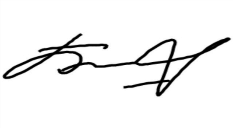 «28» May 2024SCHEDULESummer examination session of the 2023–2024 academic year for Master’s course students studying in English, daytime form of education of the specialty 7-06-0313-01“Psychology”Enrolment September 2023/March 2024Examination period: 11.06.2024–28.06.2024Dean of the Faculty of Foreign Citizens Training Yanch V.V.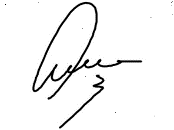 Discipline, teacherExaminationExaminationCreditCreditDiscipline, teacherDate, timeClassroomDate, timeClassroomResearch seminarPotasheva Y.L.11.06.20248.003130 Chapaev str.Current trends in psychological practiceSoveyko E. I.12.06.20249.353130 Chapaev strPsychology of personal effectiveness Morozhanova M.M.17.06.20249.354330 Chapaev strPsychology of socio-perceptual activity of subjects Semyonova N.S.18.06.20249.352430 Chapaev strSocial psychology of science and educationPotasheva Y.L.19.06.20249.353130 Chapaev strRussian as a foreign languageMamyko N.A.24.06.20248.00825/15 Suvorova streetModern technologies for teaching psychology in the system of higher and further education Semyonova N.S.28.06.20248.002430 Chapaev str